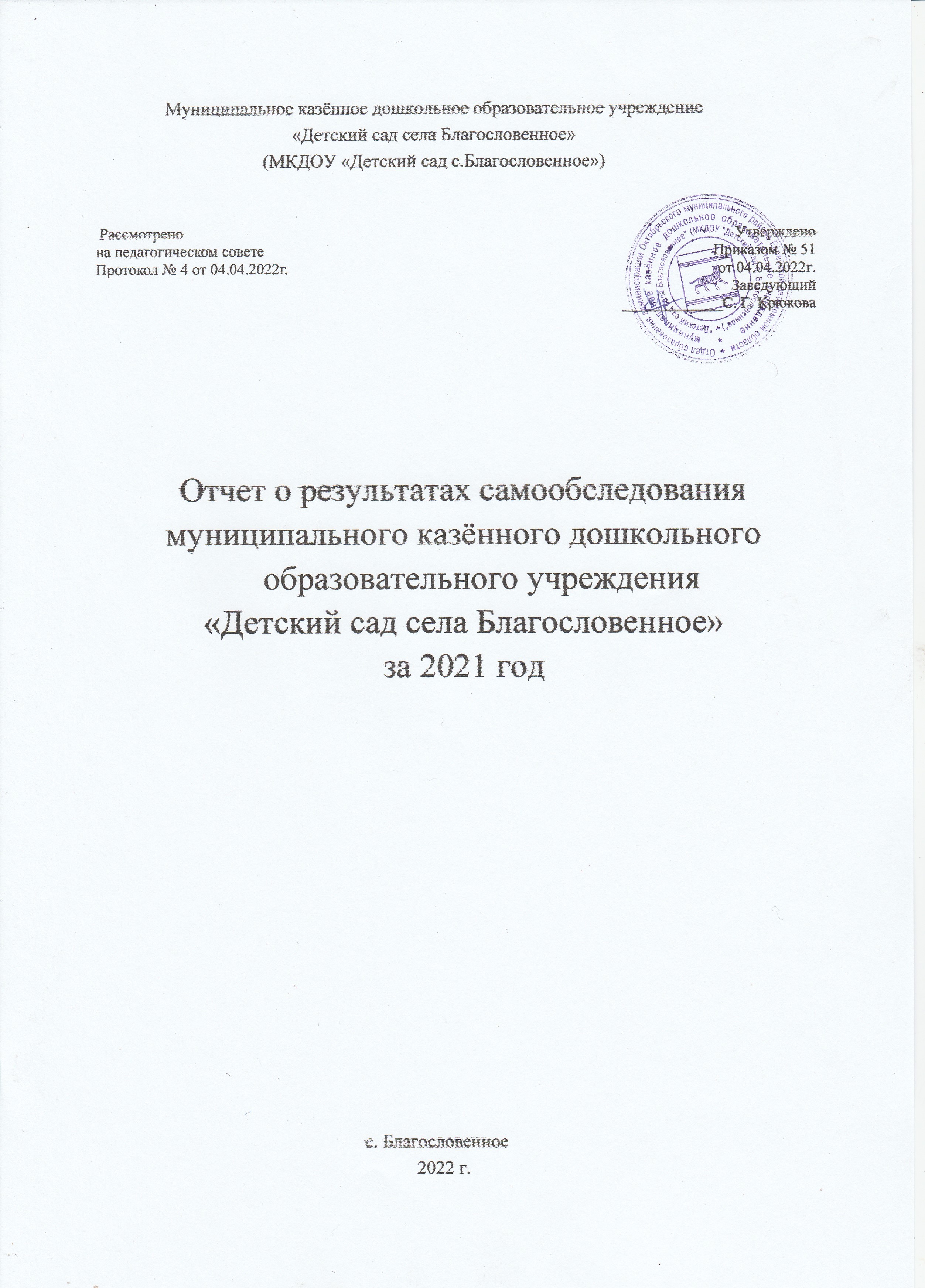 С целью определения качества и эффективности образовательной деятельности МКДОУ «Детский сад с. Благословенное», на основании приказа Министерства образования и науки Российской Федерации от 14.06.2013 № 462 «Об утверждении Порядка проведения самообследования образовательной организации», в соответствии с приказом Министерства образования и науки Российской Федерации от 10.12.2013 № 1324 «Об утверждении показателей деятельности организации, подлежащей самообследованию», а также для определения дальнейших перспектив развития была проведена процедура самообследования ДОУ.В процессе самообследования были проведены оценка образовательной деятельности, системы управления ДОУ, содержания и качества подготовки воспитанников, организация воспитательно-образовательного процесса, качества кадрового, учебно-методического, библиотечно-информационного обеспечения,  материально-технической базы, функционирования внутренней системы оценки качества образования, анализ показателей деятельности ДОУ.Аналитическая частьОценка образовательной деятельностиВ муниципальном казённом дошкольном образовательном учреждении «Детский сад                        с. Благословенное» функционирует 2 группы: младшая разновозрастная и младшая разновозрастная группы. Режим работы ДОУ и длительность пребывания в нём воспитанников определяется Уставом:группы функционируют в режиме 5-дневной рабочей недели;длительность пребывания детей - 9 часов;ежедневный график работы ДОУ с 8:30 до 17:30 часов.Количественный состав детей на 31.12.2021 г. составил 40 воспитанников.МКДОУ осуществлял образовательную деятельность по образовательной программе МКДОУ «Детский сад с. Благословенное»,  разработанной в соответствии с ФГОС ДО и на основе примерной образовательной программы ДО «Детство» под редакцией Т.И. Бабаевой, А.Г. Гогоберидзе, А.З. Михайловой.В данной программе комплексно представлены все основные содержательные линии воспитания, обучения и развития ребенка от 2 месяцев до 8 лет. Содержание программ соответствует ФГОС ДО, а также основным положениям возрастной психологии и дошкольной педагогики; выстроено с учетом принципа комплексно-тематического планирования образовательного процесса и принципа интеграции образовательных областей:социально-коммуникативное развитие;познавательное развитие;речевое развитие;художественно-эстетическое развитие;физическое развитие.Образовательная деятельность ведётся на русском языке, в очной форме. По вопросам преемственности образования ДОУ активно взаимодействует со школой и Домом культуры.Платных образовательных услуг в ДОУ нет.Уровень развития детей анализируется по итогам педагогической диагностики. Формы проведения диагностики:− диагностические занятия (по каждому разделу программы);− беседы;− наблюдения, итоговые занятия.Разработаны диагностические карты освоения основной образовательной программы дошкольного образования Детского сада в каждой возрастной группе. Карты включают анализ уровня развития целевых ориентиров детского развития и качества освоения образовательных областей. В январе 2021 года проводился педагогический анализ воспитанников подготовительной группы на предмет оценки сформированности предпосылок к учебной деятельности. Задания позволили оценить уровень сформированности предпосылок к учебной деятельности: возможность работать в соответствии с фронтальной инструкцией (удержание алгоритма деятельности), умение самостоятельно действовать по образцу и осуществлять контроль, обладать определенным уровнем работоспособности, а также вовремя остановиться в выполнении того или иного задания и переключиться на выполнение следующего, возможностей распределения и переключения внимания, работоспособности, темпа, целенаправленности деятельности и самоконтроля. Результаты педагогического анализа показали, что у детей преобладает высокий и средний уровни сформированности предпосылок к учебной деятельности.Вывод: МКДОУ «Детский сад с. Благословенное» функционирует в соответствии с нормативными документами в сфере образования Российской Федерации. Образовательная деятельность в ДОУ организована в соответствии с основными направлениями социально-экономического развития Российской Федерации, государственной в сфере образования.Оценка системы управления организацииУправление Детским садом осуществляется в соответствии с действующим законодательством и уставом Детского сада.Управление Детским садом строится на принципах единоначалия и коллегиальности. Коллегиальными органами управления являются: Совет ДОУ, педагогический совет, общее собрание трудового коллектива. Единоличным исполнительным органом является руководитель – заведующий.Органы управления, действующие в Детском садуСтруктура и система управления соответствуют специфике деятельности Детского сада.Вывод: Структура и механизм управления ДОУ определяют стабильное функционирование. Демократизация системы управления способствует развитию инициативы участников образовательного процесса (педагогов, родителей (законных представителей), детей).Взаимодействие с семьямиПроанализировав работу ДОУ с семьями можно сделать следующий вывод: у педагогов с родителями сложились доверительные, дружелюбные отношения, наблюдается взаимопомощь в совместной работе по воспитанию детей. Доверие семей воспитатели завоёвывает неравнодушным отношением к детям, умением развивать в них положительные качества. Педагоги проявляют компетентность в вопросах воспитания. Родители ценят за личностные качества (заботу, внимание, доброту, чуткость).  	Выводы: Для формирования сотрудничества детей, родителей и педагогов детского сада созданы оптимальные условия. Содержание, организация и методика сотрудничества включают в себя:Единство в работе детского сада и семьи по воспитанию детей;Взаимное доверие;Установление отношений на основе принципов гуманно-личностной педагогики;Взаимопомощь в совместной работе по воспитанию детей;Изучение лучшего семейного опыта;Использование разнообразных форм сотрудничества;Индивидуальные и групповые формы взаимодействия.Педагоги и родители в детском саду являются равноправными партнёрами. Основой такого взаимодействия является единство стремлений, взглядов на образовательный процесс. Как педагоги, так и родители хотят видеть своих детей здоровыми и счастливыми. Родители поддерживают стремления педагогов, направленные на удовлетворение и развитие интересов, потребностей детей. В свою очередь, воспитатели исключают во взаимодействии с родителями дидактизм, не поучают, а советуют, размышляют вместе с ними, договариваются о совместных действиях.Оценка качества кадрового обеспеченияСогласно штатному расписанию в ДОУ работает 3 воспитателя. Нет музыкального руководителя, логопеда-учителя. Всего работают 17 человек.  Один педагог (воспитатель Астафьева В.В.) прошла  аттестацию на 1 категорию, второй воспитатель (Рухтова Н.Л.) имеет подтверждение соответствия занимаемой должности, планирует аттестацию на 1 категорию в следующем учебном году. Один педагог (воспитатель Соболева Т.А.) планирует профессиональную переподготовку по квалификации «Воспитатель детей дошкольного возраста». Педагоги своевременно проходят курсы повышения квалификации.                           Педагогический состав по возрастному составу Педагогический состав по стажу педагогической деятельностиОбразовательный уровень педагогического персонала:Вывод: Таким образом, анализ профессионального уровня педагогов позволяет сделать выводы о том, что коллектив ДОУ сплоченный, имеет достаточный уровень педагогической культуры, стабильный, работоспособный. Профессиональный уровень педагогов позволяет решать задачи воспитания и развития каждого ребенка. Созданы условия  для организации и осуществления самообразования педагогов: 1 раз в 3 года прохождение курсов повышение квалификации, участие в  методических объединениях, получение консультативной помощи, методической поддержки, содействия выполнению программ развития дошкольного образования.Оценка работы по сохранению физического и психического здоровья детейПедагоги создают условия для различных видов двигательной активности детей в соответствии с их возрастными и индивидуальными особенностями, осуществляют индивидуальный подход к детям в организации занятий и подвижных игр, используют разнообразные формы оздоровления и укрепления здоровья дошкольников.Грамотно подбирают  подвижные игры по возрасту детей.Регулярное и своевременно информируют родителей о физическом развитии их детей.Умеют правильно организовать занятия по различным видам деятельности с точки зрения обеспечения двигательной активности детей.Достаточно уверенно педагоги оценили свое профессиональное мастерство в сохранении физического и психического здоровья детей в знании методики и умение провести занятие по физкультуре в отсутствие инструктора по ФИЗО,  в знании методики проведения гимнастики после пробуждения.Использование разнообразных эффективных форм  при организации физкультурно-оздоровительной работы с детьми в режиме ДОУ, позволило определить достаточно высокий уровень педагогической компетенции воспитателей по следующим вопросам:- Проводят упражнения на развитие разных групп мышц, на поднятие и поддержание мышечного тонуса педагогов;- Проводят в соответствии с планом физкультурно-оздоровительной работы: подвижные игры на свежем воздухе; гимнастику после сна; гимнастику для глаз по профилактике усталости; прогулки; индивидуальную работу по физическому воспитанию; физкультурные минутки в процессе НОД;- Внимательно наблюдают за самочувствием ребенка на занятиях, его реакцией на нагрузки;- Стремятся пробудить у каждого ребенка интерес к здоровому образу жизни и используют игровые мотивации при проведении гимнастики, физкультурных минуток, НОД.      Результаты  проверки планов воспитательно-образовательной работы свидетельствуют о том, что воспитатели планируют работу с детьми и родителями по ЗОЖ. Содержание планируемой работы соответствует программным требованиям, включает специально-организованную и совместную деятельность воспитателя с детьми, свободную деятельность детей. Воспитатели знакомят детей с ЗОЖ, способствуют приобретению элементарных знаний и умений по защите жизни и здоровья, как своего, так и окружающих. Планируют различные виды гимнастик, следующие  виды деятельности: беседы, рассматривание иллюстраций, энциклопедий,  подвижные и  дидактические игры, чтение художественной литературы, проводят цикл тематических бесед с детьми по сохранению и укреплению здоровья.  Проанализировав результаты проверки, можно сделать вывод:- педагоги  владеют знаниями о ЗОЖ, об организации и проведении НОД по физической культуре, а также организацией двигательной активности в режиме ДОУ в каждой возрастной группе;- используют все методы и приемы организации двигательного режима в ДОУ в течении дня;- умеют объективно анализировать знания, умения и навыки.Оценка предметно-развивающей средыДля создания целостной системы здоровьесбережения детей очень важным является организация двигательной развивающей среды в дошкольном учреждении. Анализ созданных условий показал, что в детском саду имеются необходимые условия для повышения двигательной активности детей. Физкультурный зал отсутствует, но имеется физкультурный инвентарь для развития основных  видов движения, развития физических качеств. Уделяется большое внимание организации физкультурно-оздоровительной работы на свежем воздухе. На участке ДОУ имеется спортивно-игровое оборудование, свободное пространство для организации подвижных и спортивных игр.     В группах созданы условия для развития двигательной активности детей: имеются физкультурные уголки, оснащенные атрибутами для подвижных игр, игр с прыжками, с бросанием, ловлей, метанием. В уголках соблюдена техника безопасности и гигиена, оснащены как традиционным, так и нетрадиционным оборудованием.      Дети имеют свободный доступ к оборудованию уголков и используют его в свободное время. Наиболее востребованным оборудованием в этих уголках являются различные мишени, мячи, скакалки. Созданы хорошие условия для проведения гигиенических процедур: имеются поддоны для мытья ног; полотенца содержатся в порядке, имеется маркировка и списки детей на полотенца. Вывод: Воспитатели проявляют творчество и изобретательность  по созданию условий для развития здоровья детей и пополнения предметно-пространственной среды. Состояние предметно-пространственной среды по сохранению физического и психического здоровья воспитанников считать удовлетворительной.Оценка учебно-методического и библиотечно-информационного обеспеченияМетодическое обеспечение соответствует ООП МКДОУ «Детский сад с. Благословенное», ФГОС ДО к условиям реализации основной образовательной программы дошкольного образования. По реализуемым программам в ДОУ имеет достаточное методическое обеспечение: укомплектованность методической литературой, учебно-наглядными пособиями и материалами. В ДОУ имеется методическая литература по направлениям развития дошкольников: социально-коммуникативное, физическое, познавательное, речевое, художественно-эстетическое в соответствии с ООП ДО; научно-методическая литература, теория и методика организации деятельности дошкольников. Своевременно приобретается новое методическое обеспечение, соответствующее ФГОС ДО. Есть литература для педагогов и художественная литература для чтения дошкольникам (сказки, стихи, рассказы отечественных и зарубежных писателей, хрестоматии для всех возрастных групп), научно-популярная литература (энциклопедии, плакаты и т.п.), репродукции картин, иллюстративный материал, дидактические пособия демонстрационный и раздаточный материал.В 2021 году Детский сад частично пополнил учебно-методический комплект к примерной общеобразовательной программе дошкольного образования «Детство» в соответствии с ФГОС. Приобрели наглядно-дидактические пособия: игры настольные для НОД по развитию речи и логическому мышлению.Оборудование и оснащение методического кабинета достаточно для реализации образовательных программ. В методическом кабинете созданы условия для возможности организации совместной деятельности педагогов. Однако кабинет не  оснащен техническим и компьютерным оборудованием. Вывод: Учебно-методическое обеспечение в ДОУ соответствует требованиям реализуемой образовательной программы, обеспечивает образовательную деятельность, присмотр и уход. В ДОУ созданы условия, обеспечивающие повышение мотивации участников образовательного процесса на личностное саморазвитие, самореализацию, самостоятельную творческую деятельность. Педагоги имеют возможность пользоваться фондом учебно-методической литературы. Методическое обеспечение способствует развитию творческого потенциала педагогов, качественному росту профмастерства. Оценка материально-технической базыМатериально-техническое оснащение и оборудование, пространственная организация среды ДОУ соответствуют требованиям СанПиН.Материальная база в ДОУ и предметно-развивающая среда в групповых комнатах создана с учётом требований ФГОС, обеспечивающих реализацию основной образовательной программы дошкольного образования. Материальная база периодически преобразовывается, трансформируется для стимулирования физической, творческой, интеллектуальной активности воспитанников.  Все это позволяет педагогам организовывать работу по сохранению и укреплению здоровья воспитанников, созданию положительного психологического климата в детских коллективах, а также по всестороннему развитию каждого воспитанника.Помещения групп детского сада оснащены детской и игровой мебелью, соответствующей по параметрам возрасту воспитанников, целесообразно расставленной относительно света и с учетом размещения уголков активности детей, отведенных для игр, совместной, самостоятельной деятельности воспитанников. Групповые помещения ДОУ имеют комнату для раздевания, игровую, спальную и туалетную комнаты.Созданная развивающая среда в группах формирует игровые навыки у воспитанников и способствует развитию личности. В целом она организована так, чтобы материалы и оборудование, необходимые для осуществления любой деятельности были доступны воспитанникам и убирались ими на место самостоятельно, что дает возможность обеспечивать в группах порядок и уют.  В каждой возрастной группе имеются дидактические игры, пособия, методическая и художественная литература, необходимая для организации разных видов деятельности воспитанников.В раздевалках имеются информационные стенды для родителей, выставки детского творчества.Музыкальные и физкультурные занятия, утренняя гимнастика, досуги, праздники и развлечения проводятся в группе, где имеется достаточное пространство.В каждой группе имеются: методическая и художественная литература, репродукции картин, иллюстративный материал, дидактические пособия, демонстрационный и раздаточный материал.  Воспитатели обширно используют интернет-ресурсы.В ДОУ имеется 2 телевизора, 1 аудиомагнитафон, 1 видеоплеер.Имеется лицензия, договор на ведение медицинской деятельности, медицинский кабинет с соответствующими условиями  для работы медицинского  работника. Медицинский кабинет укомплектован всем  необходимым оборудованием в соответствии с Санитарными нормами и правилами.В ДОУ имеется вся необходимая бытовая техника для обеспечения санитарных норм (пылесос, утюг, бойлер и т.д.).Материально-техническое обеспечение в группах соответствует требованиям ФГОС ДО, санитарно-эпидемиологическим правилам и нормам, требованиям пожарной безопасности.Безопасность дошкольного учреждения обеспечена тревожной кнопкой с выводом на вневедомственную охрану; системой передачи сигнала о пожаре на пульт «101», контролем за пропускным режимом; дежурством сторожей в ночное время, системой видеонаблюдения. В детском саду разработан  паспорт безопасности (антитеррористической защищенности).  В ДОУ  ведутся  мероприятия по соблюдению правил пожарной безопасности и техники безопасности. Для отработки правильного поведения во время чрезвычайных ситуаций сотрудники  и воспитанники участвуют в тренировочных плановых мероприятиях по гражданской обороне.В течение года регулярно проводились беседы, инструктажи по разъяснению правил поведения при теракте, захвате заложников, пожаре и прочих ЧС.  Согласно разработанному плану проводился месячник безопасности.  ДОУ в достаточном объёме укомплектован первичными средствами пожаротушения. Имеются плакаты по безопасности для детей (пожарной, терроризму, оказание первой медицинской помощи, ПДД).       Чтобы не допустить распространения коронавирусной инфекции, администрация Детского сада ввела в 2020 году дополнительные ограничительные и профилактические меры в соответствии с СаНПиН 3.1/2.4.3598–20:  ежедневный усиленный фильтр воспитанников и работников – термометрию с помощью бесконтактных термометров и опрос на наличие признаков инфекционных заболеваний. Лица с признаками инфекционных заболеваний изолируются, а детский сад уведомляет Роспотребнадзор;  еженедельную генеральную уборку с применением дезинфицирующих средств, разведенных в концентрациях по вирусному режиму;  ежедневную влажную уборку с обработкой всех контактных поверхностей,  игрушек и оборудования дезинфицирующими средствами;  дезинфекцию посуды, столовых приборов после каждого использования; бактерицидные установки в групповой комнате; частое проветривание групповой комнаты в отсутствие воспитанников;  требование о заключении врача об отсутствии медицинских противопоказаний для пребывания в детском саду ребенка.Коллектив регулярно проходит инструктажи по всем видам техники безопасности; вновь принятые работники проходят вводный и первичный инструктажи на рабочем месте.  Соблюдается порядок проведения  ремонтных работ.  Вывод: Материально-техническая база ДОУ находится в удовлетворительном состоянии.Таким образом, на основе самообследования деятельности ДОУ, представленной в аналитической части отчёта, можно сделать вывод, что в ДОУ создана развивающая образовательная среда, представляющая собой систему условий социализации и индивидуализации воспитанников.ПОКАЗАТЕЛИ ДЕЯТЕЛЬНОСТИ ДОУВывод: Анализ показателей указывает на то, что Детский сад имеет достаточную инфраструктуру, которая соответствует требованиям СанПиН  и позволяет реализовывать образовательные программы в полном объеме в соответствии с ФГОС дошкольных учреждений.Наименование органаФункцииЗаведующийКонтролирует работу и обеспечивает эффективное взаимодействие структурных подразделений организации, утверждает штатное расписание, отчетные документы организации, осуществляет общее руководство ДОУ, компетентна в развитии образовательной организации. Завхоз Рассматривает вопросы:− финансово-хозяйственной деятельности;− материально-технического обеспечения.Педагогический советОсуществляет текущее руководство образовательной деятельностью Детского сада, в том числе рассматривает вопросы:− развития образовательных услуг;− регламентации образовательных отношений;− разработки образовательных программ;− выбора учебников, учебных пособий, средств обучения и воспитания;− материально-технического обеспечения образовательного процесса;− аттестации, повышении квалификации педагогических работников;− координации деятельности методических объединенийОбщее собрание трудового коллективаРеализует право работников участвовать в управлении образовательной организацией, в том числе:− участвовать в разработке и принятии коллективного договора, Правил трудового распорядка, изменений и дополнений к ним;− принимать локальные акты, которые регламентируют деятельность образовательной организации и связаны с правами и обязанностями работников;− разрешать конфликтные ситуации между работниками и администрацией образовательной организации;− вносить предложения по корректировке плана мероприятий организации, совершенствованию ее работы и развитию материальной базыУправляющий совет Совет имеет следующие полномочия и осуществляет следующие функции:- согласование программы (концепции, стратегии, отдельных проектов), разработанной совместно с администрацией ДОУ;- участие в формировании сметы доходов и расходов по приносящей доход деятельности ДОУ, её согласование, а также контроль за расходованием денежных средств администрацией;
- согласование перечня, видов, тарифов платных образовательных услуг, предложенных администрацией ДОУ, а также осуществление контроля за их качеством;- утверждение критериев распределения стимулирующей части фонда оплаты труда педагогов, предложенных администрацией ДОУ, и контроль за их использованием;- согласование правил внутреннего распорядка ДОУ и режима работы ДОУ, разработанных совместно с администрацией ДОУ, и контроль их исполнения со стороны администрации и педагогов ДОУ. Общее количество педагоговДо 25 летДо 35 летДо 45летДо 55 летвыше 55301011Общее кол-во педагоговДо 5 летДо 10 летДо 15 летДо 25 летДо 40 летБолее 40 лет3010011Всего педагоговВысшее педагогическоеВысшее педагогическоеВысшее (дошкольное образование)Высшее (дошкольное образование)Среднее специальноеСреднее специальноеСреднее специальное (дошкольное образование)Среднее специальное (дошкольное образование)3Кол-воПроцентКол-воПроцентКол-воПроцентКол-воПроцент30 0%0 0%3100%266,6%ПоказателиЕдиница измеренияКоличествоОбразовательная деятельностьОбразовательная деятельностьОбразовательная деятельностьОбщее количество воспитанников, которые обучаются по программе дошкольного образованияв том числе обучающиеся:человек40в режиме полного дня (8–12 часов)человек40в режиме кратковременного пребывания (3–5 часов)человек0в семейной дошкольной группечеловек0по форме семейного образования с психолого-педагогическим сопровождением, которое организует детский садчеловек0Общее количество воспитанников в возрасте до трех летчеловек10Общее количество воспитанников в возрасте от трех до восьми летчеловек30Количество (удельный вес) детей от общей численности воспитанников, которые получают услуги присмотра и ухода, в том числе в группах:человек (процент)8–12-часового пребываниячеловек (процент)40 (100%)12–14-часового пребываниячеловек (процент)0 (0%)круглосуточного пребываниячеловек (процент)0 (0%)Численность (удельный вес) воспитанников с ОВЗ от общей численности воспитанников, которые получают услуги:человек (процент)по коррекции недостатков физического, психического развитиячеловек (процент)0 (0%)обучению по образовательной программе дошкольного образованиячеловек (процент)0 (0%)присмотру и уходучеловек (процент)0 (0%)Средний показатель пропущенных по болезни дней на одного воспитанникадень3Общая численность педработников, в том числе количество педработников:человек3с высшим образованиемчеловек0высшим образованием педагогической направленности (профиля)человек0средним профессиональным образованиемчеловек3средним профессиональным образованием педагогической направленности (профиля)человек2Количество (удельный вес численности) педагогических работников, которым по результатам аттестации присвоена квалификационная категория, в общей численности педагогических работников, в том числе:человек (процент)1 (33,3%)с высшейчеловек (процент)0 (0%)первойчеловек (процент)1 (33,3%)Количество (удельный вес численности) педагогических работников в общей численности педагогических работников, педагогический стаж работы которых составляет:человек (процент)до 5 летчеловек (процент)0 (0%)больше 30 летчеловек (процент)2 (66,6%)Количество (удельный вес численности) педагогических работников в общей численности педагогических работников в возрасте:человек (процент)до 30 летчеловек (процент)0 (0%)от 55 летчеловек (процент)1 (33,3%)Численность (удельный вес) педагогических и административно-хозяйственных работников, которые за последние 5 лет прошли повышение квалификации или профессиональную переподготовку, от общей численности таких работниковчеловек (процент)2 (50%)Численность (удельный вес) педагогических и административно-хозяйственных работников, которые прошли повышение квалификации по применению в образовательном процессе ФГОС, от общей численности таких работниковчеловек (процент)2 (50%)Соотношение «педагогический работник/воспитанник»человек/человек3/40Наличие в детском саду:да/нетда/нетмузыкального руководителяда/нетнетинструктора по физической культуреда/нетнетучителя-логопедада/нетнетлогопедада/нетнетучителя-дефектологада/нетнетпедагога-психологада/нетнетИнфраструктураИнфраструктураИнфраструктураОбщая площадь помещений, в которых осуществляется образовательная деятельность, в расчете на одного воспитанникакв. м3.9Площадь помещений для дополнительных видов деятельности воспитанниковкв. м0Наличие в детском саду:да/нетфизкультурного залада/нетнетмузыкального залада/нетнетпрогулочных площадок, которые оснащены так, чтобы обеспечить потребность воспитанников в физической активности и игровой деятельности на улицеда/нетда